BY-LAWSRaleigh Alumni ChapterKappa Alpha Psi Fraternity IncorporatedRevised Spring 2013Bro. Ken Moore, By-laws ChairmanCommittee Members:  Bro. Christopher Young & Bro. Lemuel Hinton 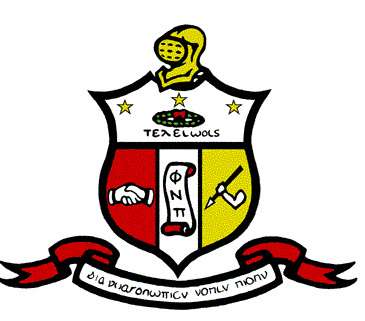 ARTICLE I	6Name and Location	6Section 1	6Section 2	6ARTICLE II	6Objectives of the Chapter	6Section 1	6ARTICLE III	6Chapter Officers and Positions	6Section 1	6Duties and Powers of Chapter Officers	7Section 1	7 Polemarch	7Section 2	7 Vice Polemarch	7Section 3	7 Keeper of Exchequer	7Section 4	8 Keeper of Records	8Section 5	8Assistant Keeper of Records / Assistant Keeper of Exchequer	8Section 6	9Strategus	9Section 7	9Lieutenant Strategus	9Section 8	9Historian	9Section 9	9Chapter Reporter	9ARTICLE IV	9Chapter Board of Directors	9Section 1	9Section 2	10Section 3	10Section 4	10Section 5	10ARTICLE V	10Committees	10Standing Committees	10Section 1	11Intake Committee	11Section 2	11Budget Committee	11Section 3	11Kappa Man of the Year Committee	11Section 4	12Distinguished Citizen of the Year Committee	12Section 5	13Reclamation Committee	13Section 6	13Amenities Committee	13Section 7	13Social Committee	13Nominations Committee	14ARTICLE VI	14Meetings	14Section 1	14Section 2	14Section 3	14Section 4	15Committee/Special Task Force Meeting	15Section 5	15What constitutes a quorum?	15Section 6	15C. Roger Wilson Leadership Conference Meeting	15Section 7	15Middle Eastern Province Council Meeting	15Section 8	15Grand Chapter Conference	15ARTICLE VII	16Financial Responsibility and Accountability	16Dues, Fees, Funds and Assessments	16Section 1	16Section 2	16Section 3	16Section 4	16Section 5	17Section 6	17Section 7	17Section 8	17Section 9	17Section 10	17Annual Dues	18Section 1	18Section 2	18Section 3	18Section 4	18ARTICLE VIII	18Fraternity Intellectual Property	18Section 1	18ARTICLE IX	19Elections, Appointments and Installation of Officers	19Section 1	19Section 2	19Section 3	19Section 4	20Section 5	20Section 6	20Section 7	20Section 8	20ARTICLE X	20Parliamentary Procedure	20Section 1	20ARTICLE XI	20National Service Programs	20Guide Right	20Section 1	20Section 2	21Section 3	21Section 4	21Local Community Service Projects	21Section 1	21Adopt-A-Highway	21ARTICLE XII	21 Undergraduate Advisory	21Section 1	21ARTICLE XIII	21New Member Intake Requirements and Procedure	21Section 1	21Section 2	22Section 3	22Section 4	22Section 5	22Section 6	22Section 7	22Section 8	22Section 9	22ARTICLE XIV	23Amendments and Repeal of an Article Procedures	23Section 1	23PreambleThese By-laws of the Raleigh Alumni Chapter are established for the purpose of governing the Raleigh Alumni Chapter.  These By-Laws are subordinate to the Constitution, Statutes, the Ritual and other such regulations of Kappa Alpha Psi Fraternity, Incorporated as are established by the Grand Board of Directors.ARTICLE IName and LocationSection 1The name of this organization shall be known as Raleigh Alumni Chapter of Kappa Alpha Psi Fraternity Incorporated.Section 2This Chapter shall be located in the City of Raleigh in the State of North Carolina in the United States of America.ARTICLE IIObjectives of the ChapterSection 1The objectives of the Chapter shall be the same as those embodied in the Constitution and Statutes of Kappa Alpha Psi Fraternity Incorporated Article II Section 1.To Unite college men of culture, patriotism and honor in a bond of fraternityTo encourage honorable achievement in every field of human endeavor.To promote the spiritual, social intellectual and moral welfare of its members.To assist the aims and purpose of colleges and universities.To inspire service in the public interest.ARTICLE IIIChapter Officers and PositionsSection 1The Officers of Raleigh Alumni Chapter shall consist of the following elected officers:PolemarchVice PolemarchKeeper of ExchequerKeeper of RecordsAssistant Keeper of Exchequer / Assistant Keeper of RecordsStrategusLieutenant StrategusHistorianChapter ReporterDuties and Powers of Chapter OfficersSection 1	Polemarch	The Polemarch shall:Be regarded as the Chief Officer of the chapter. Serve as the Chairman of the Board of Directors and a member of all committees.Appoint such standing and special committees.Have the power to interpret and enforce the provisions of the By-Laws.Preside over all Chapter meetings.Have the authority to call a special meeting of the Chapter.Have the authority to request written reports from chapter committees.Have the authority to remove from office any appointed officer.Be a board member of the Kappa Charitable Trust Foundation.Section 2	Vice Polemarch	The Vice Polemarch shall:Perform the duties of the Polemarch in his absence.Preside over the Budget Committee.Section 3	Keeper of Exchequer	Keeper of Exchequer shall:Be required to be bonded prior to the beginning of the fraternal year. Have custody of all funds, monies and papers that are accountable of the Raleigh Alumni Chapter.Collect from members of the chapter the payment of dues, assessments, etc., giving receipt for the same and deposit these monies in a bank or banks designated by the chapter within three (3) business days of receipt.Pay all bills approved by the chapter.Submit an itemized report of all chapter financial accounts and transactions at each chapter meeting.Turn over all chapter records, monies and property to his successor prior to the beginning of the next fraternal year.Maintain an accurate accounting of all receipts and disbursements of his office.The Keeper of Exchequer must obtain, along with his, the signature of the Polemarch or the Keeper of Records on any check drawn on any chapter account.Any reimbursement of expenses incurred by a chapter officer, member and/or committee on behalf of the Chapter beyond that which has been allocated in the current fiscal year budget shall require advance approval of the Chapter Board of Directors. The Keeper of Exchequer must present a financial report summary at  each monthly meeting and a detail of income and expenses to the Polemarch at each monthly board meeting. The Keeper of Exchequer shall have the books and records available for inspection by the Chapter Board of Directors, the Provincial Polemarch and the Grand Chapter officers. Payment of Chapter expenses shall only take place when a valid receipt or invoice has been presented to the Keeper of Exchequer and approved.  The Keeper of Exchequer will not discharge any checks for payment of any expense(s) that does not have a receipt or invoice.Section 4	Keeper of Records	The Keeper of Records shall:Be responsible for maintaining a full and accurate account of records and transactions of the chapter.Conduct the chapter’s correspondence. Submit promptly and accurately all reports. Be responsible for maintaining custody of the Rituals and must bring them to all fraternity functions at which they are required such as monthly meeting and intake ceremonies.Document the minutes of all regular monthly and Board of Directors meetings.  The Keeper of Records will distribute copies to the chapter members at the following meeting.Document all Board of Directors meetings.Section 5Assistant Keeper of Records / Assistant Keeper of ExchequerThe Assistant Keeper of Records and Assistant Keeper of Exchequer position will be held by the same person.  The Assistant Keeper of Exchequer shall assist the Keeper of Exchequer in the discharge of his duties as detailed in Article III Section 3.  The Assistant Keeper of Records shall assist the Keeper of Records in the discharge of his duties as detailed in Article III Section 4.Section 6StrategusThe Strategus is responsible for keeping order during monthly meetings, assist in the following of Robert’s Rules of Order and distribution and collection of the Rituals at the required times.Section 7Lieutenant StrategusThe Lieutenant Strategus is responsible for assisting the Strategus in keeping order during the monthly meetings, assist in the following of Robert’s Rules of Order and distribution and collection of the Rituals at the required times.Section 8HistorianThe Historian shall be responsible for collecting and compiling the historical and biographical information relating to the Chapter and its members.  This information is to be maintained in the Chapter archives.Section 9Chapter ReporterThe Chapter Reporter is responsible for all news releases, advertisements in any Kappa Alpha Psi Fraternity publication and other publications as directed by the chapter.  It is incumbent upon the Chapter Reporter not to divulge any information that has not been authorized by the Polemarch.ARTICLE IVChapter Board of DirectorsSection 1The Board of Directors of the Chapter shall be comprised of at least seven (7) but not more than eight (8) members.  The following is the composition of the Chapter Board of Directors:PolemarchVice PolemarchKeeper of ExchequerKeeper or RecordsExecutive Board memberExecutive Board memberExecutive Board member (Reserved for the President of the KCTF – non-voting)Immediate Past Polemarch Section 2Of the positions stated in Article IV Section 1 one (1), will be reserved for the President of the Kappa Charitable Trust Foundation (KCTF).  This is a non-voting position and attendance is mandatory by the President or by a proxy he has designated.Section 3The Chairman of the Chapter Board of Directors shall be the Chapter Polemarch and he shall have the responsibility of presiding over all Board of Directors meetings.Section 4The Chapter Board of Directors shall be responsible for:Representing the Chapter in all legal matters.Establishing procedures for the successful conduction of Chapter affairs.Carrying out all responsibilities and duties as designated by the Constitution and Statues of Kappa Alpha Psi and the by-laws of the Raleigh Alumni Chapter.Section 5The Board of Directors can only make recommendations.  They cannot institute any action without the approval of the financial membership of the chapter.  The board may act without prior approval of the financial membership during emergency situations provided that the board will convene a meeting within thirty (30) days to inform the chapter of the emergency and the need to act without prior approval during recess between meetings.  ARTICLE VCommitteesStanding Committees Each committee chairmen should be recognized at each chapter meeting to provide an update and status report on committee activitiesSection 1Intake Committee The intake Committee shall have a Chairman who shall be appointed annually by the Polemarch. The duties of the Intake Committee shall be: To investigate all applications and petitions for membership.Enlighten and instruct candidate(s) who have been accepted for membership into the Raleigh Alumni Chapter of Kappa Alpha Psi Fraternity, Incorporated.Initiation of candidates and report the same to the Raleigh Alumni Chapter in writing.To inform the chapter membership of the candidates progress.Section 2Budget CommitteeThere shall be a Budget Committee which shall have the Vice Polemarch as chairman.   The duties thereof shall be to:The Budget Committee shall consist of the Vice Polemarch, Keeper of Exchequer, and three financial members of the chapter that possess budget management experience.Formulate a proposed fiscal budget based on approved chapter membership dues and assessments.Submit the proposed fiscal budget for the upcoming year during the February regular meeting.Obtain approval of the budget for the upcoming year during the April regular meeting.After all bills have been satisfied, any remaining funds shall be presented the chapter’s body with a recommendation on what to do with the surplus.  The chapter’s financial members will vote on the proposed recommendation.  In order for the recommendation to be approved 2/3 of the financial members present must vote in the affirmative.Section 3Kappa Man of the Year CommitteeThe chairman shall be appointed annually by the Polemarch.The duties thereof shall be to:The task of this committee is to gather a list of potential brothers for this award.  The committee will also collect information on each listed name to present to the body.  The names that are presented to the body will be the names for that year.No nominations will be made from the floor.  If brothers have names they would like to submit to the committee, then it should be done at the end of the fraternal year.Select a member from the Chapter who:Is in good financial standing with Grand, Provincial and Local Chapters.Provides great leadership and service to the Raleigh Alumni Chapter.Is active in the chapter’s community events (adopt-a-highway, RBC Center, poinsettia delivery, Guide Right, and Beautillion).Regularly attends chapter meetings.Is willing to provide a helping hand to all brothers.Must be a role model.If a brother receives this award, he cannot be nominated for three consecutive years.To eliminate this award from being a popularity contest, the Polemarch of the chapter will elect a chairperson each year.  The chairperson will ask for volunteers to assist on this committee.Section 4Distinguished Citizen of the Year CommitteeThe Citizen of the Year committee has been established for the purpose of acknowledging citizen(s) for their contributions to society and or the community in which they reside.The Chairman of the Distinguished Citizen of the Year Committee shall be appointed annually by the Polemarch.The committee shall consist of a minimum of three (3) members.The following is the general criteria which the committee will utilize to select the Distinguished Citizen of the Year Awardee:The candidate must be an outstanding member in the community.  His/her contributions must be recognized and acknowledged by the community.A member for the fraternity can not be considered for the Distinguished Citizen of the Year award.The candidate(s) must e of high moral character and good credibility in the community.The committee is responsible for providing a list containing three (3) individuals that will be presented to the chapter for nomination.If none of the candidates are acceptable to the chapter the committee will reconvene and submit three (3) new individuals for consideration until an individual has been submitted that is acceptable to the chapter.The financial membership can submit individual(s) for consideration by the committee.All submissions for the Distinguished Citizen of the Year Award must be presented to the committee at least two (2) meetings prior to the final selection meeting.Section 5Reclamation CommitteeThe Chairman of the Reclamation Committee shall be appointed annually by the Polemarch.Plan programs of reclamation for the Chapter.The Reclamation committee shall compile a list of non-sustaining and inactive members of the Fraternity in the immediate area and seek the return of members to a financial and active status.Section 6Amenities CommitteeThe function of the Amenities Committee is to communicate with the financial members of the Chapter and their close family members (father, mother, spouse, and children) during times of illness or bereavement.  The committee will acknowledge such events with the appropriate means of recognition.Amenities Committee chairman shall be appointed annually by the PolemarchThe Amenities Committee shall consist of a chairman and three (3) financial members of the Chapter.The following guidelines should be followed by the Amenities Committee:Flowers will be sent to financial chapter members that are hospitalized, the family of the financial chapter member that has passed into the Chapter Invisible and  to all financial chapter members who have had an immediate family member become deceased.Cards will be sent to all financial chapter members that have a home illness and to the family members of all financial chapter members that have a home illness.Section 7Social CommitteeThe Social Committee chairman shall be appointed annually by the Polemarch.The committee shall be responsible for insuring the proper planning and execution of approved social activities, i.e. annual chapter picnic.SECTION 8 	Entertainment CommitteeThe entertainment committee chairman shall be appointed annually by the PolemarchThe committee shall be responsible for developing and implementing chapter approved entertainment and other events to financially benefit the chapter. SECTION 9   Finance Committee  9.1 The chairman shall be appointed annually by the Polemarch  9.2  The committee shall provide oversight of budgeting, chapter expenditures, audits and other financial matters of the chapterNominations Committee** See Article IX Section 2ARTICLE VIMeetingsSection 1Regular chapter meetings will be held once a month beginning in September and concluding in June.  A calendar of meeting dates for the upcoming fraternal year shall be presented by the Polemarch, for the body to approve, at the June meeting.   Upon approval by the chapter, the schedule of locations and times shall be posted on the chapter website.Should a need arise to change a meeting date, notice shall be given to the body as soon as practical but in no circumstances should the notice be less than 10 days.  The notice may be verbal if given at a regular scheduled chapter meeting.  If a change in meeting time is made between meetings, notice is considered to have been given if notification is sent electronically to members who normally receive notices in this manner and written to the other dues paying members of the chapter. The duration of the regular Chapter meeting shall be limited to two (2) hours.Section 2The Chapter Board of Directors shall meet once per month at such time as designated by the Polemarch.  These meetings shall be open to any member of the chapter who desires to attend.  The Keeper of Records shall email notice to all financial members who receive notice in this manner.  Contact can be made with the Keeper of Records or other chapter officers to learn the schedule of board meetings.2.1 The duration of the Chapter Board of Directors meeting shall be        		       limited to two (2) hours.Section 3Special meetings of the Chapter may be called by Polemarch, provided written notice is given specifying the time, place and purpose of such meeting, at least five (5) days prior to the time set for the meeting.Section 4Committee/Special Task Force MeetingA special committee shall be established, for example to investigate illegal activities that have been alleged to have taken place at an undergraduate chapter.The Polemarch will appoint or solicit a chairman from the financial membership for any special committee(s) that is established.Section 5What constitutes a quorum?A quorum will be considered constituted once a minimum of nine (9) financial members of the chapter are present at a formal meeting.  Once a quorum has been constituted a chapter meeting can be conducted whereby business can be transacted.Section 6C. Roger Wilson Leadership Conference Meeting	The C. Roger Wilson Leadership Conference (C.R.W.L.C.) meeting is the 	fraternity’s annual training and leadership program.All new initiates must attend the first CRWLC following their entrance into the fraternity.Section 7Middle Eastern Province Council MeetingThe Middle Eastern Province Council meeting is the annual council meeting where province officers are elected; fraternity business plans are instituted and executed.All new initiates must attend the first council meeting following their entrance into the fraternity.The financial membership of the chapter shall select two (2) delegates to attend the council meeting as representatives of the chapter.Section 8Grand Chapter ConferenceThe Grand Chapter conference is the Grand Chapter meeting that is held every two (2) years.  During the Grand Chapter meeting ,officers are elected, fraternity business plans are instituted and executed.           8.1 The financial membership of the chapter shall select two (2) delegates to     attend the Grand Chapter conference as representatives of the chapter.The chapter will provide a stipend for each delegate to cover some of the  expenses that may occur during the Grand Chapter Meeting. In addition  delegate registration will be paid by the chapter.   The delegates will be responsible for representing the chapter’s interests and attending all required meetings and workshops.The delegates shall provide a report to the chapter during the 1st meeting following the Grand Chapter conference.ARTICLE VIIFinancial Responsibility and AccountabilityDues, Fees, Funds and AssessmentsSection 1The initiation fee for each applicant shall be comprised of no less than two (2) years of the following:Grand Chapter duesMiddle Eastern Provincial duesRaleigh Alumni Chapter duesRegistration fees for the Middle Eastern Provincial Conference for the year of initiation.Registration fees for the C. Roger Wilson Conference for the year of initiationSection 2If a candidate is initiated into Kappa Alpha Psi Fraternity, Incorporated his fees shall not be refunded.Section 3Each member of the Raleigh Alumni Chapter shall pay into the Keeper of Exchequer of the Chapter the sum of such fees that have been approved by the Chapter membership.  These fees cover all Provincial and Chapter dues.  In addition, each member shall be assessed annually for the Housing Fund.  Failure to satisfy the aforementioned requirement will result in a member being deemed non-financial, whereby his participation in certain activities would be prohibited.  Including but not limited to, the revocation of voting privileges.Section 4The Raleigh Alumni Chapter members may make any reasonable assessment upon each member for the welfare of the Chapter and the Fraternity, provided:Such assessment is not forbidden by the Constitution and Statutes of the Grand Chapter of Kappa Alpha Psi Fraternity, Incorporated.In order to levy an increase in dues and/or assessments, approval of 2/3 of the financial members present must be obtained.Section 5Life members shall not be subject to the payment of Grand Chapter dues, taxes and assessments.  However they will be responsible for Raleigh Alumni Chapter and Provincial dues and assessments.Section 6All other dues, taxes and assessments shall be in accordance with other provisions of these bylaws and in accordance with the Constitution and Statutes of Kappa Alpha Psi, Fraternity.Section 7Any member who is sixty-five (65) years of age or older shall receive a 10% discount on chapter dues and assessments.Any member who is seventy-five (75) years of age or old, and that have been active in Raleigh Alumni for ten (10) consecutive years shall receive a 25% discount on chapter dues.  In cases of extended illness the shareholders may vote to waive up to 4 years of the required 10 years.Section 8A member, except as herein provided, shall be dropped from the Chapter Rolls if he is in arrears for a period of ninety (90) days or three (3) months following September 1 of each fraternal year.  In order for a Brother to be able to vote in the fall chapter meetings and/or hold elective or appointed office there must be current pro-rata dues payments equaling the number of months that the chapter has met (in September one quarter of the payments must be made, in October one half of the dues must be paid and so on through December).  This includes being current with any obligations to the Kappa Charitable Trust.Section 9If an officer(s) of the chapter is in the arrears for any chapter dues and/or assessments as of December 31st of the fraternal year he/they will be removed from office.Section 10A member whose name has been dropped from the rolls of the Chapter for non-payment of dues may be reinstated only when the payment of a sum of money equivalent to one (1) year’s dues, taxes and assessments have been received.Annual DuesSection 1Annual dues shall be sufficient enough to sustain the activities of the Chapter for the current fiscal year.Section 2It shall be the responsibility of the Budget committee to recommend the annual dues for the ensuing fiscal year.  This recommendation will be presented to the Chapter and will require the approval of 2/3 of the financial members in attendance.Section 3Annual dues shall encompass Chapter and provincial dues only.  It is the responsibility of each member to forward Grand Chapter dues directly to the International Headquarters of Kappa Alpha Psi Fraternity, Inc.Section 4Any existing member of the fraternity seeking new membership into Raleigh Alumni Chapter after December 31st of the current fiscal year shall be responsible for the payment of dues and assessments on a prorated basis.  This will be ONLY for existing members of the fraternity seeking NEW membership into Raleigh Alumni Chapter. ARTICLE VIIIFraternity Intellectual PropertySection 1Organization secrets, practices, procedures, copyrights and archived materials are collectively referred to as “Intellectual Property”.  The intellectual properties of this organization like real and personal property are assets, and as such, for members of this organization can be used within the membership of the organization.  However, this organization as owner of certain assets has the right and does prevent unauthorized use, exchange or sale of its intellectual property outside of the organization.  Rituals, revenues, publications, membership, application and intake procedures, statutes, insignia definition, disciplinary procedures, protocol, constitution and by-laws, monthly meeting and committee meeting minutes and records, and the organizational structure of the fraternity are discernible and protected intellectual property.ARTICLE IXElections, Appointments and Installation of OfficersSection 1The election of Chapter officers shall be conducted in the manner detailed in the Constitution and Statutes of Kappa Alpha Psi Fraternity Incorporated Statute 21 Sections 2 and 3Section 2The nomination slate of all elected offices is to be presented by the Nomination Committee to the Chapter during the April regular chapter meeting.  The list of offices that requires a vote in the affirmative of the majority of financial members is as follows:PolemarchVice PolemarchKeeper of ExchequerKeeper of RecordsAssistant Keeper of Exchequer / Assistant Keeper of RecordsHistorianChapter ReporterStrategusLieutenant StrategusBoard MemberBoard MemberOnce the Nomination Committee has presented the slate of candidates for each elected office that is open, nominations can only be made by a financial member of the chapter and accepted by 2/3 of the financial members present during the April regular meeting.  No additional nominations can be accepted following the April meeting.Any Brother who has held the office of Polemarch for two (2) consecutive terms shall not be permitted on the slate of candidates presented by the Nomination Committee.  Unless, at the regular chapter meeting in April a motion is made to add the Brother to the slate of candidates by a financial member of the chapter and accepted by 2/3 of the financial members present.The slate of candidates for office will be voted on by the financial members of the chapter present during the May regular meeting and those who have been elected to office shall be installed during the regular chapter meeting in June.Section 3The candidates for each of offices described in Article III Section 1 presented by the Nomination shall be voted upon during the regular May Chapter meeting.Section 4The election of Chapter officers shall be conducted by secret ballot in accordance with Roberts Rules of Order.Section 5All Chapter offices, elected and appointed are for a term not to exceed the fiscal year of the Chapter which is September 1st to June 30th.Section 6The installation of Chapter officers shall occur at the regular Chapter meeting in June following the elections.Section 7An elected officer can be removed from office by a 2/3 vote in the affirmative of the majority of financial members present a regular or Special Chapter meeting called by the Polemarch.Section 8In the event of a vacancy of any elected officer(s) of the chapter caused by the resignation(s), inability to serve or failure to function the Chapter Board of Director shall elect a new member to the vacant office(s).ARTICLE XParliamentary ProcedureSection 1All meetings shall be conducted in a manner consistent with parliamentary procedures detailed in Robert’s Rules of Order in all instances that are not inconsistent with the Constitution and Statutes, and the Ritual of Kappa Alpha Psi.ARTICLE XINational Service ProgramsGuide RightSection 1The Guide Right director for the Chapter will be responsible for effectuating, planning and supervising the Fraternities National Guide Right program at the Chapter level.  The Guide Right committee shall provide guidance and direction regarding the Chapters Guide Right program(s).Section 2The Guide Right program shall be responsible for providing a monthly report to the Chapter at its regular monthly meeting regarding its activities.Section 3The committee shall be responsible for submitting a proposed calendar of events and a budget request to the Budget committee for the ensuing fiscal year.Section 4The Chapter Guide Right committee shall implement the Guide Right program(s) in accordance to the “ABC’s of Guide Right” and any such material deemed useful.Local Community Service ProjectsSection 1Adopt-A-Highway The Chairman of the Adopt-A-Highway program will be appointed annually by the PolemarchChapter members will clean Sanderson Road at least once a quarter.The chairman shall be responsible for scheduling the quarterly roadside cleanups.ARTICLE XII Undergraduate AdvisorySection 1Wherein the Raleigh Alumni Chapter is responsible for undergraduate chapters, an alumni brother is assigned as advisor, the advisor is responsible to inform, guide and act as liaison between the undergraduate chapters and other fraternity components.ARTICLE XIIINew Member Intake Requirements and ProcedureSection 1All intake proceedings will be conducted in accordance with the procedures, rules and regulations stipulated by the Constitution and Statutes of Kappa Alpha Psi Fraternity, Incorporated Statues 22 Sections 1-4, 6, 8-14.Section 2All applications requesting consideration for intake of candidate(s) shall be made in writing signed by the petitioner to Raleigh Alumni Chapter.Section 3All petitioners need to provide two (2) letters of recommendation from financial members of the Raleigh Alumni Chapter, (1) letter from another active member of the Fraternity, two (2) letters from members of the community, and a certified copy of their transcript from the college or university from which they have obtained at least a Bachelor’s degree.Section 4The intake fees for each application shall be comprised of all Grand Chapter, Provincial and chapter dues and assessments covering a two (2) years period.  In addition, Intake fees will cover the cost of registration for the Middle Eastern Provincial Conference and the C. Roger Wilson Conference that immediately follow the initiation of each candidate into Raleigh Alumni Chapter.Section 5No funds shall be submitted by a candidate prior to his acceptance into the Intake process.Section 6Once a candidate has been initiated into the fraternity through the Raleigh Alumni Chapter he is no longer entitled to have any portion of the Intake fees refunded.Section 7In order to be accepted into the Intake process a candidate must receive a 75% vote of the financial members present. Section 8No person shall be admitted to membership in this Chapter who is or has previously been a member of any other similar college fraternity.Section 9	No person shall be permitted to resign his membership in the Fraternity.ARTICLE XIVAmendments and Repeal of an Article ProceduresSection 1	These bylaws may be amended in the following matter:The proposed amendments shall be presented, in written form, to the Chapter members in attendance and reviewed at a minimum of two (2) consecutive regular Chapter meetings.Each member shall be given a written notice of the proposed amendments(s) at least two (2) months before any action is taken thereon by the Chapter to amend the By-laws.In order to be approved, at least two-thirds (2/3) of the financial members of Raleigh Alumni Chapter present must vote in favor of the amendment(s).By-laws should be reviewed annually by the By-Laws Committee.